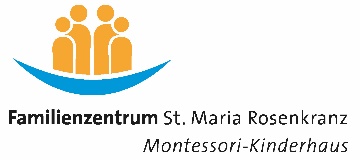 Termine 2022     Termine 2022     Termine 2022     Termine 2022     Termine 2022Aufgrund der Corona-Pandemie sind alle Termine ohne Gewähr.Wir behalten uns vor, Veranstaltungen kurzfristig abzusagen, sollte es nötig sein. Alle Wortgottesdienste finden in der Pfarrkirche St. Maria Rosenkranzoder auf dem Außengelände des Familienzentrums statt.Januar 2022				Sternsinger bringen den SegenFreitag, 11.02.2022			14.00 Uhr Elternrallye bis 16.00 UhrFreitag, 25.02.2022			Karnevalsfeier im Kindergarten Mo, 28.03. – Fr, 01.04.2022		BibelwocheDienstag, 19.04.2022 		11.30 Uhr Wortgottesdienst (Ostern),mit anschließendem Eiersuchen auf dem Gelände desFamilienzentrums. Wortgottesdienst mit, Eiersuchen ohne ElternDonnerstag, 28.04.2022		18.30 Uhr erster Elternabend für die neuen ElternFreitag, 13.05.2022			20.00 Uhr Grillabend für die Eltern im KinderhausDi, 17.05 – Fr, 20.05.2022		FotografinMai 2022				Oma – Opa – Tag für die neuen Kindergenauere Infos entnehmen Sie bitte den Aushängen an den GruppenFreitag, 03.06.2022			11.00 Uhr Wortgottesdienst (Pfingsten)Freitag, 24.06.2022			16.30 Uhr Abschlusswortgottesdienst für die Schulkinder  in St. Maria Rosenkranz Da wir an diesem Tag mit den Schulkindern in der Einrichtung Abschied feiern, und somit noch einige Vorbereitungen zu treffen haben, schließen wir für alle bereits um 15.00 Uhr.  Zum Wortgottesdienst sind alle Eltern und Kinder herzlich eingeladen. Die Abschiedsfeier endet um 19:30 UhrDonnerstag, 14.07.2022		9.00 Uhr Spaziergang und Picknick mit allen KindernFreitag, 15.07.2022			9.00 / 10.00 Uhr Abschiedsfeier der Schulkinder in den Gruppen.An diesem Tag schließen wir für alle um 15.00 UhrDonnerstag, 08.09.2022			18.30 Uhr Kennenlern- und Wahlabend			mit anschließender Wahlparty  bis 22.00 Uhr	Freitag, 30.09.2022			11.00 Uhr Wortgottesdienst (Erntedank)Donnerstag, 20.10.2022		20.00 Uhr Montessori-ElternabendFreitag, 28.10.2022			Tag der offenen Tür9.00 – 11.00 Uhr und 14.00 – 16.00 UhrDonnerstag, 03.11.2022		16.30 Uhr Wortgottesdienst (St. Martin)			17.00 Uhr St. Martins - Umzug			Damit wir die nötigen Vorbereitungen treffen können,			schließen wir an diesem Tag für alle bereits um 15.00 Uhr.Freitag, 18.11.2022			19.00 - 22.00 Uhr Plätzchen backen für die Adventszeit 			durch die Eltern des Familienzentrums.Wir sorgen für Glühwein, Kaffee und Kaltgetränke – es darf auch genascht werden Dienstag, 06.12.2022			Nikolausfeier vormittags in den GruppenDonnerstag, 22.12.2022		14.00 Uhr gemeinsames Singen adventlicher Lieder					im großen Pfarrsaal.			An diesem letzten Donnerstag vor Weihnachten schließen			wir bereits um 15.00 Uhr.			Ab Montag, den 02.01.2023 sind wir wieder für Sie da.Die Termine für folgende Aktivitäten stehen noch nicht festWersten RallyeMikki - Zahnputzkrokodildie Kinder besuchen unsere älteren Mitbürger/innen und singen zu St. Martin und in der Adventszeit im Klara-Gase-Hausin der Begegnungsstätteim Pfarrsaal (anlässlich des Frühstücks der Kath. Frauengemeinschaft)Elternabende zu unterschiedlichsten ThemenZahnarzt und Logopäde durch das Gesundheitsamtadventliche Feier in den Gruppenund einiges mehrDie Angebote des Familienzentrums finden Sie in unserem Programmheft und auf unserer Homepage:www.familienzentrum-meinegemein.deInformationen zum Aufnahmeverfahren finden Sie ebenfalls auf unserer Homepage.Der Tag der offenen Tür im Mai entfällt aufgrund der aktuellen Situation.Über die Themen und die Termine der Fortbildungen, die die Mitarbeiter/innen besuchen werden,informieren wir Sie per Aushang. Schließungszeiten – 25 Tage28.02.2022		ggf. Rosenmontag als Brauchtumstag,			eher nicht - warten noch auf Rückmeldung vom Erzbistum Köln06.05.2022	Betriebsausflug						  1 Tag27.05.2022	Freitag nach Christi Himmelfahrt				  1 Tag17.06.2022	Freitag nach Fronleichnam					  1 Tag18.07. – 05.08.2022	letzten drei Sommerferienwochen				15 Tage08.08.2022	Putztag								  1 Tag16.09.2022	Konzeptionstag						  1 Tag		Nur für die „Schulkinder“:der Vertrag und somit die Kindergartenzeit endetzum 31.07.202223.12.2022 – 31.12.2022		drei gemeinsame Urlaubstage				  5 Tage		sowie zwei gemeinsame Überstundentage,			damit wir möglichst oft vollzählig für Ihre Kinder da sind		Ab Montag, den 02.01.2023 sind wir wieder für Sie da 